V E R P F L I C H T U N G S E R K L Ä R U N G              Eigenbaulast               Fremdbaulast            VereinigungsbaulastBauherr(in) / Antragsteller(in) Name, Vorname:PLZ, Wohnort, Straße, Haus -Nr.:Zweck der Baulast (z.B. Bauvorhaben, Erschließung, Grundstücksteilung):Grundstück in: (PLZ, Ort, Straße, Haus -Nr.:) Gemarkung:Flur/RK:                                            Flurstück(e):             Voraussetzung für die Zulassung des vorbezeichneten Vorhabens ist die Übernahme einer öffentlich-rechtlichen Verpflichtung in der Form einer Baulast gemäß § 83 der Landesbauordnung für das Land Schleswig-Holstein (LBO) vom 01.09.2022.Ich/Wir (Vorname, Name, Straße, Haus -Nr., PLZ, Wohnort) bin/sind Eigentümerin/Eigentümer/Eigentümerinnen desGrundstückes in: (PLZ, Ort, Straße, Haus -Nr.) Gemarkung:Flur/RK:                                             Flurstück(e):und verpflichte(n) mich/uns gegenüber der Bauaufsichtsbehörde, die auf der folgenden Seite (Blatt 2) dieser Verpflichtungserklärung näher beschriebene Baulast zu übernehmen.Bezeichnung der Baulast: Das belastete und begünstigte Flurstück sind jeweils zu bezeichnen: Ein amtlicher bzw. von einer öffentlich bestellten Vermessungsingenieurin / einem öffentlich bestellten Vermessungsingenieur beglaubigter oder angefertigter aktueller Flurkartenauszug ist beigefügt. Die Flächen, auf die sich die Baulast erstreckt, sind grün schraffiert dargestellt. Der Eintragung der Baulast in das Baulastenverzeichnis des Kreises Ostholstein stimme(n) ich/wir zu. Mir/uns ist bekannt, dass die Baulast unwiderruflich und gegenüber der Rechtsnachfolgerin/dem Rechtsnachfolger wirksam ist. Die Rechtsfolgen, die sich aus dieser öffentlich-rechtlichen Verpflichtung mit der Übernahme der Baulast auf das Grundstück ergeben, sind mir/uns bekannt. Baulasten werden unbeschadet privater Rechte Dritter wirksam.Unterschrift(en): Eigentümerin/Eigentümer/Eigentümerinnen (belastete Flurstück/es):Für die Bauaufsichtsbehörde des Kreises Ostholstein:Die vorstehende(n) Unterschrift(en) wurde(n) heute vor mir geleistet bzw. als richtig anerkannt.23701 Eutin, den       (Unterschrift u. Dienstbezeichnung/Dienstsiegel)Für die Bürgermeisterinnen/Bürgermeister, Amtsvorsteherinnen/Amtsvorsteher, Notarinnen/Notare im Falle der Beglaubigung:Die vorstehende(n) Unterschrift(en) der/desausgewiesen durch   Personalausweis   Reisepassmir als Person(en) bekannt, wird/werden von mir für die Vorlage bei dem Landrat des Kreises Ostholstein, Fachdienst Bauordnung, als echt bestätigt, da sie in meiner Gegenwart vollzogen bzw. vor mir anerkannt wurde(n).Ort, Datum      (Unterschrift u. Dienstbezeichnung/Dienstsiegel)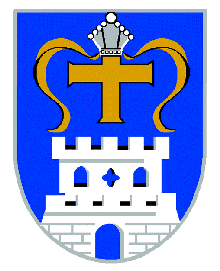 Kreis OstholsteinDer Landrat- Fachdienst Bauordnung -Az.:      Az.:      Nr.:      gez. Unterschrift:      Urk.-R.-Nr.:      